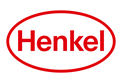 24 Maret 2020 Düsseldorf / JermanMengatasi pandemi global COVID-19Henkel meluncurkan program solidaritas global yang komprehensif untuk mendukung para karyawan, para pelanggan, dan masyarakat yang terkena dampakSumbangan 2 juta euro untuk dana WHO / UN Foundation COVID-19 dan organisasi terpilihDonasi 5 juta unit produk kebersihan pribadi dan rumah tanggaMemproduksi disinfektan di pabrik HenkelMemberikan Ketentuan pembayaran yang fleksibel untuk penata rambutMemastikan kesehatan dan keselamatan karyawan yang berada di tempat kerja dan memerintahkan karyawan bekerja dari rumahHenkel telah mengumumkan program solidaritas global yang komprehensif untuk mendukung karyawan, pelanggan, dan masyarakat yang menghadapi pandemi COVID-19 global. Program ini terdiri dari:Donasi untuk dana WHO / Foundation Foundation dan organisasi lain: Sejumlah dua juta euro akan disumbangkan ke berbagai yayasan dan organisasi untuk membantu memerangi pandemi. Yayasan Fritz Henkel akan menyumbangkan satu juta euro langsung ke COVID-19 Solidarity Response Fund yang diluncurkan oleh Organisasi Kesehatan Dunia (WHO) dan Yayasan PBB (PBB). Donasi ini akan membantu menyediakan peralatan pelindung bagi petugas kesehatan garis depan, melengkapi laboratorium diagnostik, meningkatkan pengumpulan dan analisis data, membangun dan memelihara unit perawatan intensif serta mempercepat penelitian dan pengembangan vaksin dan terapi potensial. Selain itu, satu juta euro akan didistribusikan oleh Fritz Henkel Foundation secara global ke berbagai organisasi dan mitra serta untuk mendukung komitmen pribadi dan keterlibatan sukarela karyawan yang memerangi krisis.Donasi produk kebersihan pribadi dan rumah tangga: Henkel juga akan menyumbangkan 5 juta unit produk kebersihan pribadi dan rumah tangga secara global. Ini termasuk pembersih tangan, sabun dan peralatan pelindung serta deterjen, desinfektan dan produk pembersih rumah tangga lainnya. Tim lintas negara pada perusahaan Henkel yang akan mengimplementasikan donasi ini dengan berkordinasi bersama organisasi amal, otoritas lokal, dan mitra di seluruh dunia.Pergeseran fasilitas produksi untuk menghasilkan disinfektan: Selain itu, Henkel berencana untuk memproduksi disinfektan di lokasi produksi tertentu. Produk ini dimaksudkan untuk membantu lembaga publik dan kelompok profesional dalam memerangi virus korona.Memberikan ketentuan pembayaran yang meringankan untuk mitra bisnis terpilih: Henkel juga akan mempertimbangkan ketentuan pembayaran yang meringankan untuk penata rambut kecil dan menengah untuk mendukung mereka selama situasi yang penuh tantangan pada saat ini.Manajemen krisis yang sedang berlangsung dan langkah-langkah keselamatan bagi karyawan: Sejak awal krisis, Henkel telah menangani situasi secara proaktif melalui tim manajemen krisis di tingkat negara, regional dan global. Tujuan utama manajemen krisis adalah untuk melakukan segala hal yang mungkin untuk memastikan keselamatan karyawan, pelanggan dan mitra bisnis dan untuk mempertahankan operasi dalam keadaan yang menantang ini. “Di Henkel, kami berkomitmen untuk membantu mengatasi tantangan yang belum pernah terjadi sebelumnya. Sejalan dengan nilai-nilai kami, kami ingin memberikan kontribusi melalui program solidaritas global yang komprehensif,” kata Carsten Knobel, CEO Henkel. “Kami bersatu dalam perjuangan kami melawan pandemi, berusaha melindungi karyawan dan pekerjaan mereka, melayani pelanggan, dan mendukung komunitas tempat kami beroperasi.” “Saya juga ingin mengucapkan terima kasih kepada tim krisis global dan lokal kami yang telah aktif sejak coronavirus mulai menyebar. Bagi karyawan kami yang terus bekerja di lokasi untuk mempertahankan operasi kami, kami telah mengambil langkah-langkah tambahan untuk mengurangi risiko infeksi. Misalnya, protokol ketat jika dicurigai terinfeksi, meningkatkan kebersihan, memisahkan shift dan mengurangi jumlah karyawan yang bekerja di lokasi dengan meminta karyawan bekerja dari rumah sedapat mungkin.”